Week of March 28, 2022The 3rd section of your SMART Goals must be completed by Friday, April 1 at 4:00PM. Please make sure you have already completed the 2nd section of your SMART Goals with your site supervisor, otherwise the third part won’t make sense.  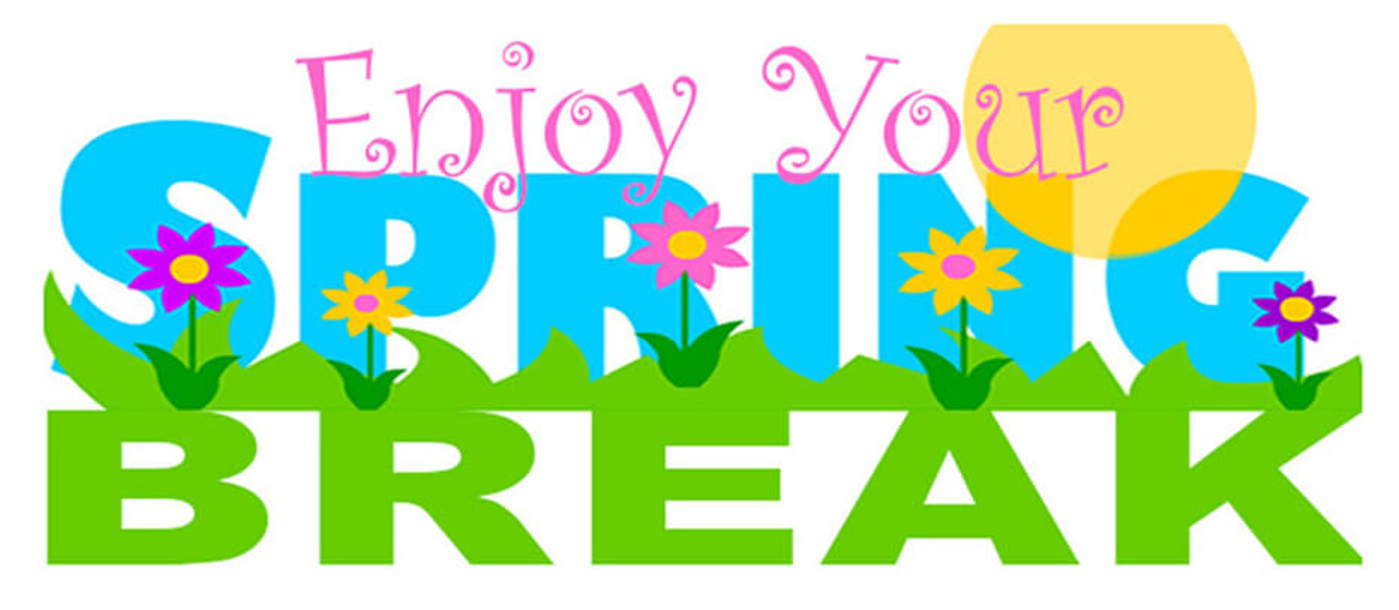 